Master I / SIIDidactique des langues étrangèresEnseignante : Dre Shyraz AGGOUNPromotion : 2021-2022Grille d’évaluation du Mini-projetDre Sh. AGGOUN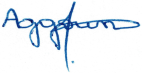 FONDBarèmeOriginalité du sujet2ptsProblématique bien formulée2ptsHypothèse au conditionnel2ptsL’ajout d’une citation * Respect des normes 2ptsBibliographie sélective2ptsFORMEBarèmePage de couverture (Proposée par l’administration)Noms du groupe écrits par ordre alphabétique1ptPage de garde1ptPage titre1ptRemerciements1ptDédicace (Facultative)1pt    BONUSSommaire1ptTotal16/20